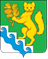 АДМИНИСТРАЦИЯ БОГУЧАНСКОГО РАЙОНАПОСТАНОВЛЕНИЕ27. 03.2024                                с. Богучаны                                     № 311- пО Комиссии по определению фактов проживания граждан Российской Федерации, иностранных граждан и лиц без гражданства в жилых помещениях, находящихся в зоне чрезвычайной ситуации, нарушения условий их жизнедеятельности и утраты ими имущества в результате чрезвычайной ситуации, возникшей на территории Богучанского районаВ целях осуществления полномочий пп. п) п. 2 статьи 11 Федерального закона РФ от 21.12.1994 № 68-ФЗ «О защите населения и территорий от чрезвычайных ситуаций природного и техногенного характера», в соответствии со статьей 15 Федерального закона от 06.10.2003 N 131 - ФЗ «Об общих принципах организации местного самоуправления в Российской Федерации», руководствуясь Уставом Богучанского района Красноярского края, ПОСТАНОВЛЯЮ:	1. Создать комиссию по определению фактов проживания граждан Российской Федерации, иностранных граждан и лиц без гражданства в жилых помещениях, находящихся в зоне чрезвычайной ситуации, нарушения условий их жизнедеятельности и утраты ими имущества в результате чрезвычайной ситуации, возникшей на территории Богучанского района (далее - Комиссия).	2. Утвердить состав Комиссии по определению фактов проживания граждан Российской Федерации, иностранных граждан и лиц без гражданства в жилых помещениях, находящихся в зоне чрезвычайной ситуации, нарушения условий их жизнедеятельности и утраты ими имущества в результате чрезвычайной ситуации, возникшей на территории Богучанского района (Приложение 1).3.  Утвердить положение о комиссии по определению фактов проживания граждан Российской Федерации, иностранных граждан и лиц без гражданства в жилых помещениях, находящихся в зоне чрезвычайной ситуации, нарушения условий их жизнедеятельности и утраты ими имущества в результате чрезвычайной ситуации, возникшей на территории Богучанского района (Приложение 2).4. Контроль за исполнением данного постановления возложить на первого заместителя Главы Богучанского района В.М. Любим.5. Опубликовать настоящее постановление в Официальном вестнике Богучанского района и разместить на официальном сайте муниципального образования Богучанский район.6. Постановление вступает в силу в день, следующий за днем его официального опубликования.Глава Богучанского района                    		                    А.С. МедведевПриложение1к постановлению администрации Богучанского района №311-п  от «27» 03.2024 г.Состав комиссиипо определению фактов проживания граждан Российской Федерации, иностранных граждан и лиц без гражданства в жилых помещениях, находящихся в зоне чрезвычайной ситуации, нарушения условий их жизнедеятельности и утраты ими имущества в результате чрезвычайной ситуации, возникшей на территории Богучанского района								Приложение2								к постановлению администрации 								Богучанского района №311-п   								от «27» 03.2024 г.ПОЛОЖЕНИЕо комиссии по определению фактов проживания граждан Российской Федерации, иностранных граждан и лиц без гражданства в жилых помещениях, находящихся в зоне чрезвычайной ситуации, нарушения условий их жизнедеятельности и утраты ими имущества в результате чрезвычайной ситуации,возникшей на территории Богучанского района1. Общие положения1. Комиссия по обследованию жилых помещений, в целях определения фактов проживания граждан Российской Федерации, иностранных граждан и лиц без гражданства в жилых помещениях,  находящихся в зоне чрезвычайной ситуации, нарушений условий их жизнедеятельности и утраты ими имущества первой необходимости в результате чрезвычайной ситуации на территории Богучанского района Красноярского края  (далее – комиссия) является постоянно действующим совещательным органом, созданным в целях осуществления полномочий, определенных Федеральным законом   от 21.12.1994 № 68-ФЗ «О защите населения и территорий от чрезвычайных ситуаций природного и техногенного характера».2. Комиссия в своей деятельности руководствуется: Конституцией Российской Федерации, федеральными законами и иными нормативными правовыми актами Российской Федерации, Красноярского края, администрации Богучанского района;приказом МЧС России от 10.12.2021 № 858 «Об утверждении Порядка подготовки и представления высшими исполнительными органами государственной власти субъектов Российской федерации документов в МЧС России для обоснования предельного объема запрашиваемых бюджетных ассигнований из резервного фонда правительства Российской Федерации;методическими рекомендациями по порядку подготовки списков граждан, нуждающихся в получении единовременной материальной помощи, финансовой помощи в связи с утратой ими имущества первой необходимости, единовременного пособия в связи с гибелью (смертью) члена семьи (включая пособие на погребение погибшего (умершего) члена семьи) и единовременного пособия в связи с получением вреда здоровью при ликвидации последствий чрезвычайных ситуаций природного и техногенного характера, утвержденными Министерством Российской Федерации по делам гражданской обороны, чрезвычайным ситуациям и ликвидации последствий стихийных бедствий 03.03.2022 № 2-4-71-7-11; и настоящим Положением.2. Функции и порядок организации работы Комиссии2.1.	 Основными функциями Комиссии являются: определение факта проживания граждан Российской Федерации, иностранных граждан и лиц без гражданства (далее – граждане) в жилых помещениях, которые попали в зону чрезвычайной ситуации на территории Богучанского района, при введении режима функционирования «Чрезвычайная ситуация»;установление факта нарушения условий их жизнедеятельности в результате чрезвычайной ситуации;установление факта утраты гражданами имущества первой необходимости в результате чрезвычайной ситуации.2.2. Состав Комиссии утверждается постановлением администрации Богучанского района. Численный состав Комиссии не менее пяти человек: председатель Комиссии, заместитель председателя Комиссии, секретарь Комиссии и члены Комиссии. 2.3. Председатель Комиссии осуществляет общее руководство деятельностью Комиссии, определяет дату и время проведения обследования имущества и условий жизнедеятельности граждан в результате чрезвычайной ситуации на территории Богучанского района, организует работу по подготовке правового акта администрации Богучанского района о внесении изменений в состав Комиссии. В отсутствие председателя Комиссии его обязанности и функции осуществляет заместитель председателя Комиссии.2.4. Секретарь Комиссии:- осуществляет организационно-техническое обеспечение деятельности;- информирует членов Комиссии о дате и времени проведения обследования имущества и условий жизнедеятельности граждан, пострадавших в результате чрезвычайной ситуации, возникшей на территории Богучанского района;- оформляет протокол заседания Комиссии и заключение об определении факта проживания в жилом помещении, находящемся в зоне чрезвычайной ситуации, факта нарушения условий жизнедеятельности заявителя и факта утраты заявителем имущества первой необходимости в результате чрезвычайной ситуации, возникшей на территории Богучанского района.В отсутствие секретаря Комиссии его обязанности и функции в соответствии с настоящим Положением осуществляет любой член Комиссии, уполномоченный на выполнение таких функций председателем.2.5. Комиссия правомочна, если присутствуют более половины состава лиц, входящих в Комиссию. Члены Комиссии участвуют в проведении обследования без права замены.2.6. Заседания Комиссии оформляются протоколом.2.7. Основанием для начала работы Комиссии является поступившее заявление гражданина.Заявление подается в Комиссию по установленной форме (Приложение 1 к настоящему Положению) с приложением копии документов, подтверждающих факт постоянного проживания в соответствии с перечнем (Приложение 2 к настоящему Положению).Копии документов должны быть надлежащего качества, хорошо читаемы, без исправлений. При поступлении документов в Комиссию, копии представленных документов сверяются с оригиналами, проставляется заверительная запись.2.8. В течение двух рабочих дней со дня поступления в Комиссию заявление включается в график работы для установления факта постоянного проживания, утраты имущества первой необходимости и нарушения условий жизнедеятельности.2.9. Комиссия со дня поступления заявления в течение пяти рабочих дней:- рассматривает документы заявителя, подтверждающие факт проживания в жилом помещении, находящемся в зоне чрезвычайной ситуации;- в случае недостаточности предоставленных сведений, запрашивает необходимые недостающие сведения у заявителя;- при непредоставлении заявителем в установленный срок необходимых документов, факт проживания не может быть установлен, заявление не рассматривается, о чем заявитель уведомляется в письменной форме;- запрашивает сведения от федеральных и региональных органов исполнительной власти, органов местного самоуправления Богучанского района и их структурных подразделений, должностных лиц организаций и учреждений с целью уточнения документов, представленных гражданами в целях подтверждения факта проживания граждан в жилых помещениях, находящихся в зоне чрезвычайной ситуации.2.10. Обследование жилого помещения по адресу, указанному в заявлении, проводится в установленные сроки по месту расположения жилого помещения. Результаты обследования оформляются соответствующими актами.Обследование жилого помещения может быть проведено Комиссией и до поступления заявления в администрацию Богучанского района на основании муниципального правового акта, определяющего территорию, попавшую в зону чрезвычайной ситуации.2.11. Уведомление заявителя о дате прибытия Комиссии для проведения обследования осуществляется секретарем комиссии по телефону, указанному в заявлении.2.12. При отсутствии возможности доступа комиссии в жилое помещение по адресу, указанном в заявлении, для проведения обследования (в том числе по причине отсутствия заявителя на момент работы Комиссии), данный факт фиксируется в заключении Комиссии с указанием даты, времени и фактов, которые послужили препятствием к проведению обследования с указанием даты уведомления заявителя. Комиссией составляется заключение (в 1 экземпляре) о невозможности обследования жилого помещения, при необходимости заверенная копия которого предоставляется заявителю в течение пяти рабочих дней.2.13. В случае, если обследование не проведено по уважительной причине, решением Комиссии назначается дата повторного обследования жилого помещения. Заявитель о повторной дате проведения обследования Комиссии уведомляется секретарем Комиссии по телефону, указанному в заявлении.2.14. Если обследование провести не представляется возможным по причинам, указанным в пункте 2.7. настоящего Положения, заявителю не может быть назначена выплата единовременной материальной помощи и (или) финансовой помощи по следующим основаниям:факт проживания заявителя в жилом помещении, указанном в заявлении, комиссией не установлен;факт нарушения условий жизнедеятельности заявителя в результате воздействия поражающих факторов источника чрезвычайной ситуации комиссией не установлен;факт утраты имущества первой необходимости в результате воздействия поражающих факторов источника чрезвычайной ситуации комиссией не установлен.2.15. После проведения обследования жилого помещения (с фиксацией фото и видео материалов) и на основании полученных сведений, указанных в пункте 2.4. настоящего Положения, актов обследования Комиссия проводит анализ на предмет установления фактов, указанных в пункте 2.1. настоящего Положения.2.16. Комиссия анализирует полученные сведения и на основании собранных и представленных документов и материалов готовит заключение, которое определяет (устанавливает):- факт проживания в жилом помещении, находящемся в зоне чрезвычайной ситуации, по каждому лицу, указанному в заявлении;- нарушения условий жизнедеятельности в результате чрезвычайной ситуации (приложение 3 к Положению);- факт утраты заявителем имущества первой необходимости в результате чрезвычайной ситуации (приложение 3 к Положению).2.17. Заключение Комиссии подписывается всеми членами комиссии. При этом количество членов комиссии, подписывающих заключение комиссии, не может быть менее 2/3 ее состава.2.18. Заключение Комиссии составляется в одном экземпляре, утверждается Первым заместителем Главы Богучанского района либо лицом его замещающим, с расшифровкой подписи, проставлением даты и заверяется соответствующей печатью. Копия заключения комиссии представляется заявителю по требованию.2.19. В случае приостановления работы Комиссии на основании акта, принятого органом местного самоуправления, в результате воздействия поражающих факторов источника чрезвычайной ситуации, препятствующих установлению фактов, указанных в пункте 2.1. настоящего положения, дата обследования назначается после возобновления ее работы.3. Критерии установления факта проживания гражданв жилом помещении, находящемся в зоне чрезвычайной ситуации3.1. Факт проживания граждан от 14 лет и старше в жилых помещениях, которые попали в зону чрезвычайной ситуации, при введении режима чрезвычайной ситуации устанавливается решением Комиссии на основании следующих критериев:- гражданин зарегистрирован по месту жительства в жилом помещении, которое попало в зону чрезвычайной ситуации, при введении режима чрезвычайной ситуации;- гражданин зарегистрирован по месту пребывания в жилом помещении, которое попало в зону чрезвычайной ситуации, при введении режима чрезвычайной ситуации;- имеется договор аренды жилого помещения, которое попало в зону чрезвычайной ситуации;- имеется договор социального найма жилого помещения, которое попало в зону чрезвычайной ситуации;- имеется выписка из похозяйственной книги, справка о составе семьи;- имеются справки с места работы или учебы, справки медицинских организаций;- имеются документы, подтверждающие оказание медицинских, образовательных, социальных услуг;- имеется информационная справка МВД РФ о проживании по указанному адресу;- имеется судебное решение об установлении факта проживания гражданина в жилом помещении, которое попало в зону чрезвычайной ситуации.Факт проживания детей в возрасте до 14 лет в жилых помещениях, находящихся в зоне чрезвычайной ситуации, устанавливается решением Комиссии, если установлен факт проживания в жилом помещении, находящемся в зоне чрезвычайной ситуации, хотя бы одного из родителей, с которым проживает ребенок.4. Критерии принятия решения по установлению факта нарушения условий жизнедеятельности:- невозможность проживания граждан в жилых помещениях;- невозможность осуществления транспортного сообщения между территорией проживания граждан и иными территориями, где условия жизнедеятельности не были нарушены;Факт нарушения условий жизнедеятельности при чрезвычайной ситуации устанавливается по состоянию хотя бы одного из показателей указанных критериев, характеризующему невозможность проживания граждан в жилых помещениях.	4.1. Критерий невозможности проживания граждан в жилых помещениях оценивается по следующим показателям состояния жилого помещения, характеризующим возможность или невозможность проживания в нем:	- состояние здания (помещения);	- состояние теплоснабжения здания (помещения);	- состояние водоснабжения здания (помещения);	 - состояние электроснабжения здания (помещения).Состояние здания (помещения) определяется визуально. Невозможность проживания гражданина в жилых помещениях констатируется, если в результате чрезвычайной ситуации поврежден или частично разрушен: хотя бы один из следующих конструктивных элементов здания: фундамент, стены, перегородки, перекрытия, полы, крыша;тепловой контур здания (помещения): окна и двери, печное отопление;электрооборудование.Невозможность проживания гражданина в жилых помещениях констатируется, если в результате чрезвычайной ситуации более суток прекращено теплоснабжение и (или) водоснабжение) и (или) электроснабжение жилого здания (помещения), осуществляемое до чрезвычайной ситуации.4.2. Критерий невозможности осуществления транспортного сообщения между территорией проживания граждан и иными территориями, где условия жизнедеятельности не были нарушены, оценивается путем:- определения наличия и состава общественного транспорта в районе проживания гражданина;- определения возможности функционирования общественного транспорта от ближайшего к гражданину остановочного пункта.Невозможность осуществления транспортного сообщения констатируется при наличии абсолютной невозможности функционирования общественного транспорта между территорией проживания граждан и иными территориями, где условия жизнедеятельности не были нарушены.5. Критерии установления фактов утраты имущества первой необходимости5.1. Критерии принятия решения по установлению факта утраты ими имущества в результате чрезвычайной ситуации.Под имуществом первой необходимости понимается минимальный набор непродовольственных товаров общесемейного пользования, необходимых для сохранения здоровья человека и обеспечения его жизнедеятельности, включающий в себя:- предметы для хранения и приготовления пищи – холодильник, электроплита и шкаф для посуды;- предметы мебели для приема пищи – стол и стул (табуретка);- предметы мебели для сна – кровать (диван);- предметы средств информирования граждан – телевизор (радио);- предметы средств водоснабжения и отопления (в случае отсутствия централизованного водоснабжения и отопления) – насос для подачи воды, водонагреватель и отопительный котел (переносная печь).5.2. Факт утраты имущества первой необходимости устанавливается решением Комиссии исходя из следующих критериев:- частичная утрата имущества первой необходимости – приведение в результате воздействия поражающих факторов источника чрезвычайной ситуации части находящегося в жилом помещении, попавшем  в зону чрезвычайной ситуации, имущества первой необходимости (не менее 3 предметов имущества первой необходимости) в состояние, непригодное для дальнейшего использования;- полная утрата имущества первой необходимости – приведение в результате воздействия поражающих факторов источника чрезвычайной ситуации всего находящегося в жилом помещении, попавшем в зону чрезвычайной ситуации, имущества первой необходимости в состояние, непригодное для дальнейшего использования.5.3. При определении степени утраты имущества первой необходимости учитывается утрата предметов имущества первой необходимости каждой категории однократно.6. Права Комиссии6.1. Комиссия в пределах своей компетенции имеет право:- обращаться к гражданам, подавшим заявление, указанное в пункте 2.2. настоящего Положения, с целью оказания содействия Комиссии в сборе документов и иных сведений о месте их проживания в жилых помещениях, находящихся в зоне чрезвычайной ситуации;- заслушивать на своих заседаниях представителей администраций сельских поселений района, организаций и учреждений, граждан, подавших заявление, указанное в пункте 2.2. настоящего Положения, по вопросам, относящимся к предмету ведения Комиссии;- привлекать для участия в своей работе представителей администраций сельских поселений района, организаций и учреждений по согласованию с их руководителями.7. Организация деятельности Комиссии7.1. Заседания Комиссии созываются по мере необходимости.Заседание является правомочным, если на нем присутствует более половины членов Комиссии. В случае отсутствия члена Комиссии на заседании, он имеет право представить свое мнение по рассматриваемым вопросам в письменной  форме. Решения Комиссии принимаются на ее заседаниях открытым            голосованием простым большинством голосов присутствующих членов Комиссии. В случае равенства голосов решающим является голос председательствующего.Решение оформляется в виде заключения, которое подписывается председателем или его заместителем, председательствующим на заседании, секретарем Комиссии и всеми членами Комиссии, присутствующими на заседании.Решения Комиссии могут быть обжалованы в порядке, установленном действующим законодательством.									Приложение 1 к ПоложениюПервому заместителю Главы Богучанского района - Председателю Комиссии по определению фактов проживания граждан Российской Федерации, иностранных граждан и лиц без гражданства в жилых помещениях, находящихся в зоне чрезвычайной ситуации, нарушения условий их жизнедеятельности и утраты ими имущества в результате чрезвычайной ситуации, возникшей на территории Богучанского района                                                                 ___________________________________                                                                                                                 (Ф.И.О.)                                                                от _________________________________                                                                                                          (Ф.И.О. заявителя)       ____________________________________________________________________________________                                                                                                          проживающей (го) по адресу:________________________________________________________________________                                                           (почтовый адрес)________________________________________________________________________                                                                тел. _______________________________                                                                E-mail: ____________________________ЗАЯВЛЕНИЕПрошу провести обследование здания (жилого помещения), пострадавшего ____________________        (дата)в результате возникновения чрезвычайной ситуации на территории Богучанского района и находящегося в зоне чрезвычайной ситуации, в котором проживаю я_______________________________________________________________________(фамилия, имя, отчество заявителя, дата рождения, гражданство, паспортные данные, адрес регистрации________________________________________________________________________,по месту жительства (пребывания))________________________________________________________________________и следующие граждане, проживающие (пребывающие) в указанном жилом помещении:________________________________________________________________________                                                                              (проживающие (пребывающие) в указанном жилом помещении на момент чрезвычайной ситуации: ________________________________________________________________________                    степень родства, фамилия, имя, отчество, дата рождения, гражданство, _____________________________________________________________________________________данные документа, удостоверяющего личность, адрес регистрации по месту жительства _____________________________________________________________________________________                                                              (пребывания))________________________________________________________________________________________________________________________________________________________________________________________________________________________________________________________________________________________________________________________________________________________________________			_________________ ___________________ ____________________                                        (дата)                           (подпись)                    (фамилия, инициалы)									 Приложение 2 к ПоложениюПЕРЕЧЕНЬдокументов, подтверждающих факт постоянного проживания1. Копия паспорта или документа, заменяющего паспорт гражданина (временное удостоверение, выдаваемое на период замены паспорта).2.   Копия свидетельства о рождении ребенка.3.   Справка с места жительства.4.   Справка с места учебы.									Приложение 3 к ПоложениюЗАКЛЮЧЕНИЕоб определении факта проживания в жилом помещении, находящемся в зоне чрезвычайной ситуации, факта нарушения условий жизнедеятельности заявителя и факта утраты заявителем имущества первой необходимости в результате чрезвычайной ситуации_______________________________________________________________________                                            (реквизиты нормативного правового акта_______________________________________________________________________                                         об отнесении сложившейся ситуации к чрезвычайной)Комиссия в составе:председатель комиссии: ___________________________________________________заместитель председателя комиссии:________________________________________члены комиссии: _________________________________________________________________________________________________________________________________ ________________________________________________________________________ ________________________________________________________________________________________________________________________________________________провела _______________обследование условий жизнедеятельности заявителя:                             (дата)________________________________________________________________________(Ф.И.О. заявителя)адрес места жительства:___________________________________________________________________________________________________________________________________________________________________________________________________Факт проживания ________________________________________________________                                              (Ф.И.О. заявителя, Ф.И.О. проживающих совместно с заявителем:________________________________________________________________________                                 степень родства, фамилия, имя, отчество, дата рождения)________________________________________________________________________________________________________________________________________________________________________________________________________________________________________________________________________________________________в жилом помещении не установлен.Факт проживания _________________________________________________________                                        (Ф.И.О. заявителя, Ф.И.О. проживающих совместно с заявителем:________________________________________________________________________                                         степень родства, фамилия, имя, отчество, дата рождения)________________________________________________________________________________________________________________________________________________________________________________________________________________________ ________________________________________________________________________________________________________________________________________________в жилом помещении установлен на основании ________________________________________________________________________________________________________(основания с указанием реквизитов документов (договор аренды или социального найма________________________________________________________________________жилого помещения, решение суда и др.)________________________________________________________________________________________________________________________________________________Дата начала нарушения условий жизнедеятельности: __________________________Характер нарушения условий жизнедеятельности:Факт нарушения условий жизнедеятельности _________________________________									(Ф.И.О. заявителя,________________________________________________________________________				Ф.И.О. проживающих совместно с заявителем:________________________________________________________________________			степень родства, фамилия, имя, отчество, дата рождения)________________________________________________________________________________________________________________________________________________________________________________________________________________________________________________________________________________________________в результате чрезвычайной ситуации установлен / не установлен.                            (нужное подчеркнуть)Список поврежденного (утраченного) имущества первой необходимости:Факт полной / частичной утраты имущества первой необходимости ______________            (нужное подчеркнуть)________________________________________________________________________(Ф.И.О. заявителя)в результате чрезвычайной ситуации установлен / не установлен.                                                                              (нужное подчеркнуть)Председатель комиссии:________________________________________________________________________                                              (должность, подпись, инициалы, фамилия)Члены комиссии:________________________________________________________________________  				(должность, подпись, инициалы, фамилия)________________________________________________________________________				(должность, подпись, инициалы, фамилия)________________________________________________________________________				(должность, подпись, инициалы, фамилия)________________________________________________________________________				(должность, подпись, инициалы, фамилия)________________________________________________________________________				(должность, подпись, инициалы, фамилия)________________________________________________________________________				(должность, подпись, инициалы, фамилия)________________________________________________________________________				(должность, подпись, инициалы, фамилия)________________________________________________________________________				(должность, подпись, инициалы, фамилия)С заключением комиссии ознакомлен:Заявитель _______________________________________________________________                                                          (подпись, инициалы, фамилия)Председатель комиссии:Председатель комиссии:Любим В.М.Первый заместитель Главы Богучанского района Заместитель председателя комиссии:Брюханов И.М.Заместитель Главы Богучанского района по социальным вопросамСекретарь комиссии:Секретарь комиссии:Романенко И.В.Главный специалист отдела по гражданской обороне, чрезвычайным ситуациям и пожарной безопасности администрации Богучанского районаЧлены комиссии:Члены комиссии:Арсеньева А.С.Заместитель Главы Богучанского района по экономике и финансамБондарева Т.С.Начальник отдела правового и документационного обеспечения – Архив Богучанского районаЯрошевич А.Ф.Начальник отдела по гражданской обороне, чрезвычайным ситуациям и пожарной безопасности администрации Богучанского районаКаблова Л.Г.Начальник отдела лесного хозяйства жилищной политики, транспорта и связиСорокин С.В. Начальник отдела по архитектуре и градостроительству – Главный архитектор районаСтукалов Е.В.Начальник отдела надзорной деятельности МЧС по Богучанскому району (по согласованию)Главы администраций сельсоветов Богучанского района, вошедшие в зону Чрезвычайной ситуацииПервый заместитель Главы Богучанского района – Председатель Комиссии по определению фактов проживания граждан Российской Федерации, иностранных граждан и лиц без гражданства в жилых помещениях, находящихся в зоне чрезвычайной ситуации, нарушения условий их жизнедеятельности и утраты ими имущества в результате чрезвычайной ситуации, возникшей на территории Богучанского района___________________________________	(подпись, Ф.И.О.)«_______» _______________20________ г.            МпКритерии нарушения условий жизнедеятельностиПоказатели критериев нарушения условий жизнедеятельностиСостояние (заполняется и (или) нужное подчеркивается)Невозможность проживания заявителя в жилом помещении (месте проживания):1) здание (жилое помещение):Невозможность проживания заявителя в жилом помещении (месте проживания):фундаментповрежден (разрушен на_____%) / не поврежденНевозможность проживания заявителя в жилом помещении (месте проживания):стеныповрежден (разрушен на_____%) / не поврежденНевозможность проживания заявителя в жилом помещении (месте проживания):перегородкиповрежден (разрушен на_____%) / не поврежденНевозможность проживания заявителя в жилом помещении (месте проживания):перекрытияповрежден (разрушен на_____%) / не поврежденНевозможность проживания заявителя в жилом помещении (месте проживания):полыповрежден (разрушен на_____%) / не поврежденНевозможность проживания заявителя в жилом помещении (месте проживания):крышаповрежден (разрушен на_____%) / не поврежденНевозможность проживания заявителя в жилом помещении (месте проживания):окна и двериповрежден (разрушен на_____%) / не поврежденНевозможность проживания заявителя в жилом помещении (месте проживания):печное отоплениеповрежден (разрушен на_____%) / не поврежденНевозможность проживания заявителя в жилом помещении (месте проживания):электрооборудованиеповрежден (разрушен на_____%) / не поврежденНевозможность проживания заявителя в жилом помещении (месте проживания):прочиеповрежден (разрушен на_____%) / не поврежденНевозможность проживания заявителя в жилом помещении (месте проживания):2) теплоснабжение здания (жилого помещения)нарушено / не нарушеноНевозможность проживания заявителя в жилом помещении (месте проживания):3) водоснабжение здания (жилого помещения)нарушено / не нарушено4) электроснабжение здания (жилого помещения)нарушено / не нарушеноневозможность осуществления транспортного сообщения между территорией проживания заявителя и иными территориями, где условия жизнедеятельности не были нарушены:1) наличие и состав общественного транспорта в районе проживания заявителядоступно / недоступноневозможность осуществления транспортного сообщения между территорией проживания заявителя и иными территориями, где условия жизнедеятельности не были нарушены:2) функционирование общественного транспорта от ближайшего к заявителю остановочного пунктавозможно / невозможноневозможность осуществления транспортного сообщения между территорией проживания заявителя и иными территориями, где условия жизнедеятельности не были нарушены:3) использование личного транспортавозможно / невозможноИмущество первой необходимостиУтрачено (ДА или НЕТ)ПримечаниеПредметы для хранения и приготовления пищи:холодильникэлектроплиташкаф для посуды	Предметы мебели для приема пищи:столстул (табуретка)Предметы мебели для сна:кровать (диван)	Предметы средств информирования граждан:телевизор (радио)Предметы средств водоснабжения и отопления (заполняется в случае отсутствия централизованного водоснабжения и отопления):насос для подачи воды (при наличии)водонагреватель (при наличии)котел отопительный (переносная печь)(при наличии)